4.1.1 Globalisation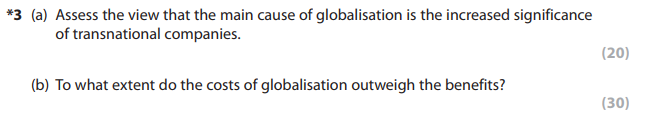 Jun 12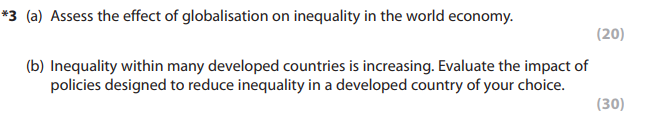 Jun 134.1.2 Specialisation and trade4.1.3 Pattern of trade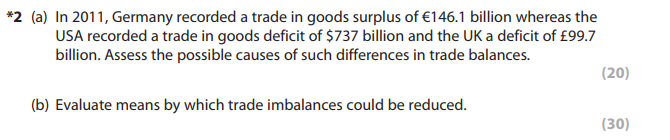 Jun 13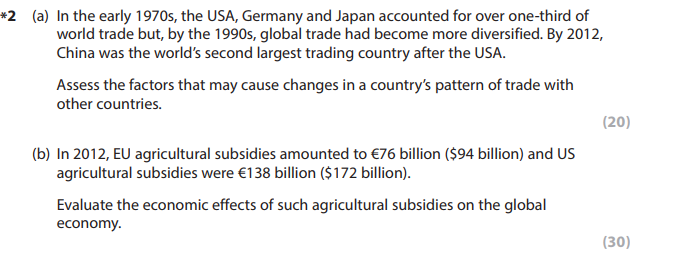 Jun 14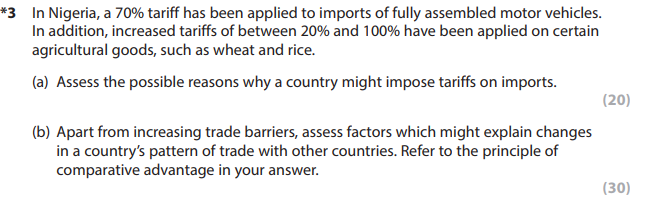 Jun 164.1.4 Terms of trade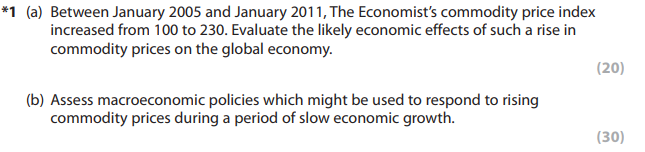 Jun 124.1.5 Trading blocs and the World Trade Organisation (WTO)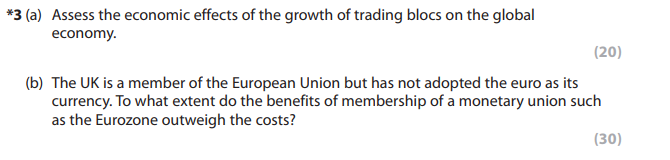 Jun 11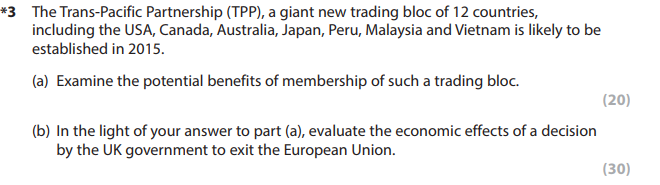 Jun 154.1.6 Restrictions on free tradeJun 164.1.7 Balance of paymentsJun 134.1.8 Exchange rates4.1.9 International competitiveness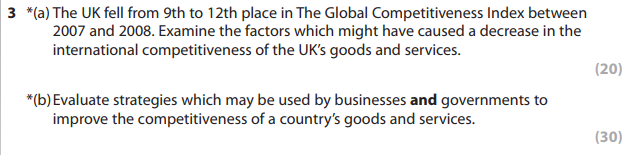 Jun 10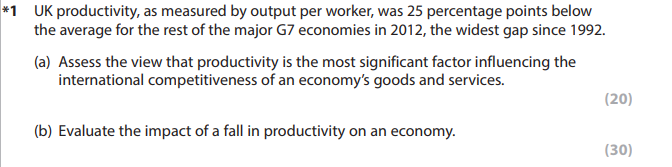 Jun 164.2.1 Absolute and relative poverty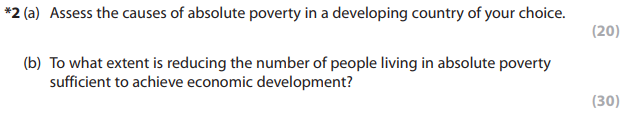 Jun 114.2.2 Inequality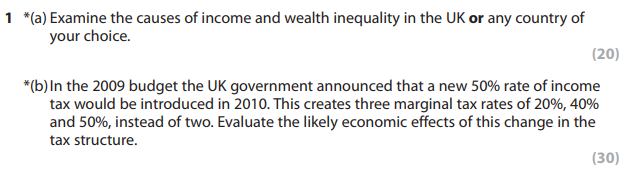 Jun 10Jun 13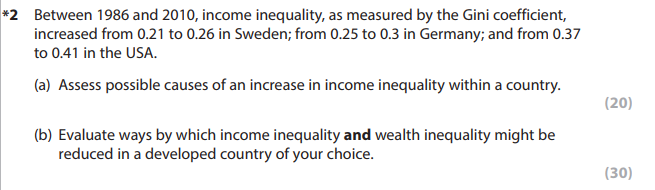 Jun 164.3.1 Measures of development4.3.2 Factors influencing growth and development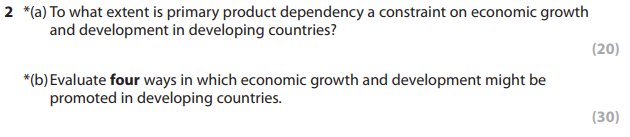 Jun 10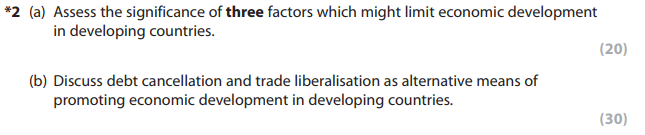 Jun 12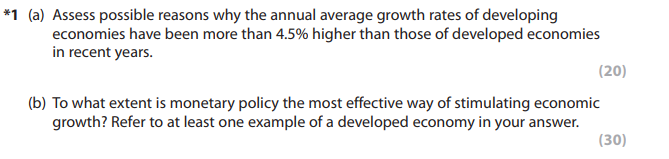 Jun 13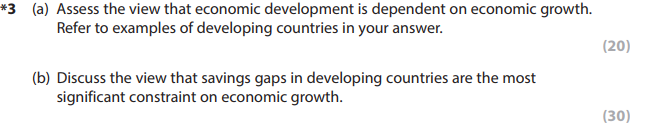 Jun 14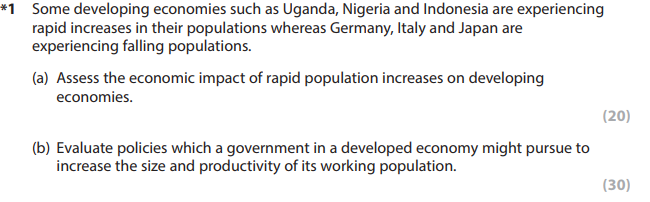 Jun 154.3.3 Strategies influencing growth and developmentJun 10Jun 11Jun 12Jun 144.4.1 Role of financial markets4.4.2 Market failure in the financial sector4.4.3 Role of central banksJun 134.5.1 Public expenditure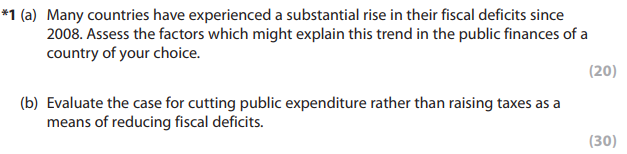 Jun 11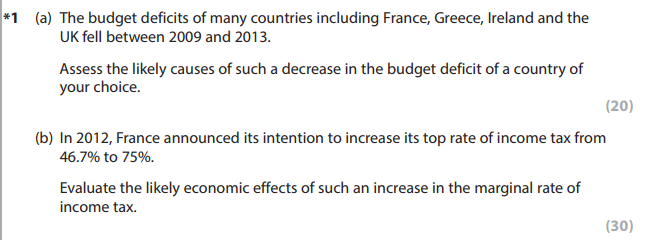 Jun 14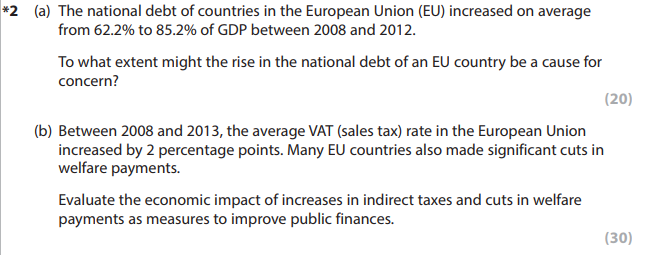 Jun 154.5.2 TaxationJun 10Jun 11Jun 144.5.3 Public sector financesJun 11Jun 14Jun 154.5.4 Macroeconomic policies in a global contextJun 12Jun 13Jun 14Jun 15